Checkliste für die Überwachungsprüfung                 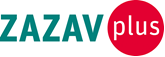 Aktualisieren Sie für Ihre Überwachungsprüfung bitte die Prüfungsdokumentation und verwenden immer die aktuellste Version, die Sie auf unserer Homepage finden.In der Überwachungsprüfung geht es um die aktuellen Ergebnisse und um die Empfehlungen und Korrekturhinweise aus der letzten ZAZAVplus-Prüfung. Sollte es keine Änderungen zum Vorjahr z.B. bezogen auf Konzepte, Verfahren, Prozesse, Übersichtslisten, etc. geben, dann reicht der Hinweis „keine Änderungen zum Vorjahr“. Ausnahmen sind die nachfolgende genannten Pflichtnachweise. 
Die nachfolgende Checkliste soll Ihnen das Einreichen der Unterlagen für eine Überwachungsprüfung erleichtern. QB 1: Qualitätsmanagementsystem    Aktuelles Organigramm    Dokumentenliste und Liste der Aufzeichungen oder soweit zutreffend geeignete        Nachweise wie Inhaltsverzeichnis QM- oder Organisations-Handbuch.   Bericht zum aktuellen Überwachungsaudit der fachkundigen Stelle, ggfs. Unterlagen zu          den Feststellungen der fachkundigen Stelle.    Korrekturhinweise und Empfehlungen der letzten Prüfung sind erkennbar bearbeitet und           dokumentiert.QB 2: Unternehmensorganisation und –führung    Berichte interner Audits und aktuelle Audit-Planung, die einen Bezug zum NEBG-        Bildungsbereich haben.     Eine To-Do-Liste, einen Maßnahmenplan o.ä., das den Umsetzungsstand der          Verbesserungsmaßnahmen zeigt.    Korrekturhinweise und Empfehlungen der letzten Prüfung sind erkennbar bearbeitet und           dokumentiert.QB 3: 	Organisationsziele, Kennzahlen und Indikatoren   Eine aktuelle Managementbewertung   Zielüberprüfungsstand des Vorjahres inklusive deren Ergebnisse oder Zwischen-       Ergebnisse.   Ihre aktuellen Ziele   Aktuelle Kennzahlen    Korrekturhinweise und Empfehlungen der letzten Prüfung sind erkennbar bearbeitet und          dokumentiert.QB 4: 	Qualifizierung und Fortbildung des Personals   Nachweis über die geplanten sowie absolvierten Schulungen (Schulungsplan, o.ä.).    Korrekturhinweise und Empfehlungen der letzten Prüfung sind erkennbar bearbeitet und           dokumentiert.QB 5: . Bedarfserschließung    Aktuelle Ergebnisse, Schlussfolgerungen, Konsequenzen der Bedarfserschließung, z.B.         durch Protokolle oder Auszug aus dem Programmheft oder andere geeignete Nachweise.           Korrekturhinweise und Empfehlungen der letzten Prüfung sind erkennbar bearbeitet und            dokumentiert.QB 6: 	Konzeption und Durchführung von Bildungsangeboten   Darstellung von Besonderheiten, Innovationen und Veränderungen bei der aktuellen Konzeption          von Bildungsangeboten und dem Gesamtprogramm.    Korrekturhinweise und Empfehlungen der letzten Prüfung sind erkennbar bearbeitet und           dokumentiert.QB 7: 	Evaluation   Ergebnisse aus der aktuellen Evaluation mit Schlussfolgerungen und Konsequenzen        (exemplarisch für den NEBG geförderten Bildungsbereich).    Korrekturhinweise und Empfehlungen der letzten Prüfung sind erkennbar bearbeitet und           dokumentiert.Zuletzt bearbeitet von: SoltendieckDok.-Nr.: FB-01Version: 02/01.02.2023Version: 02/01.02.2023Dokument1Freigabe durch:Soltendieck